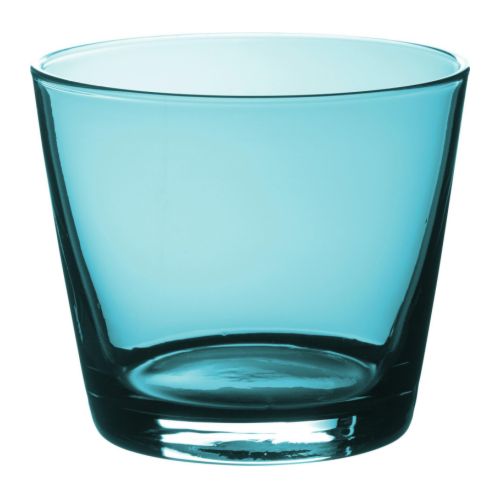 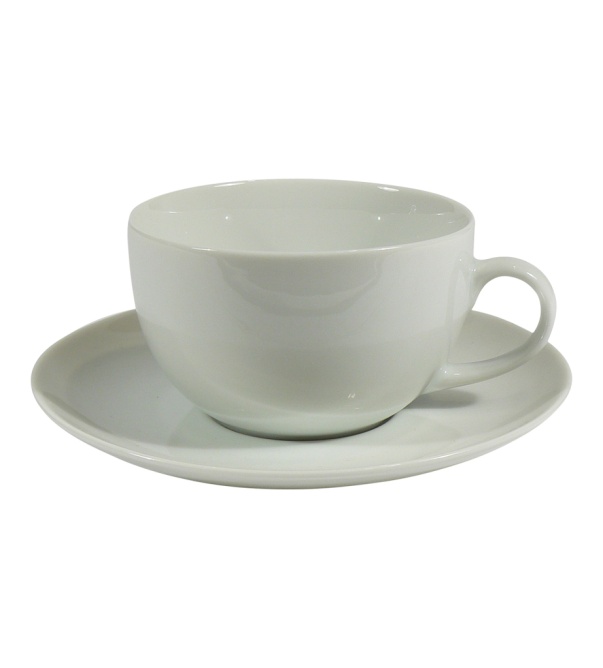 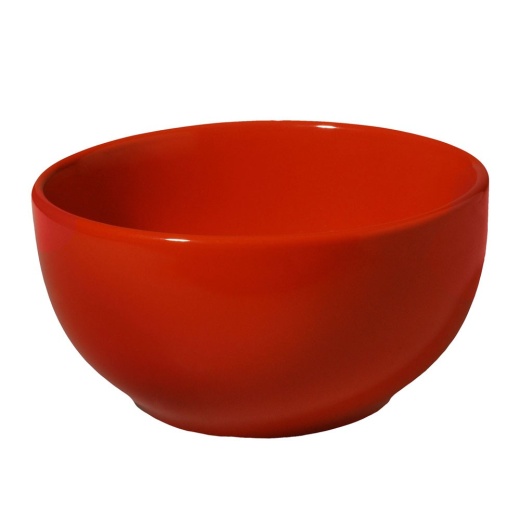 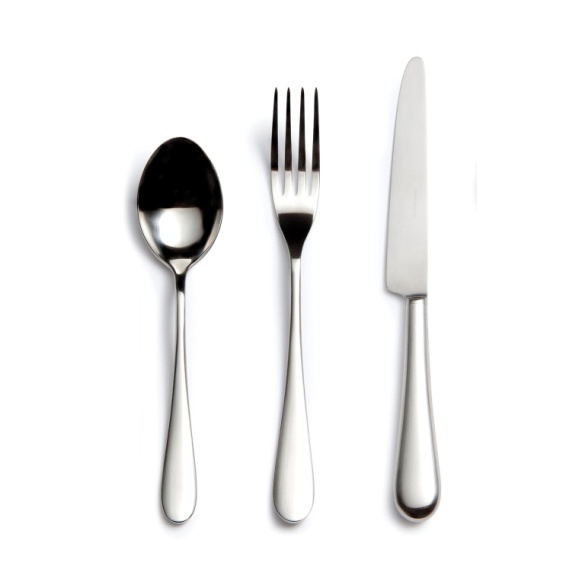 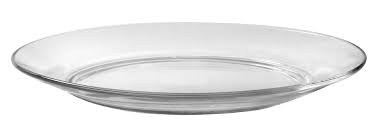 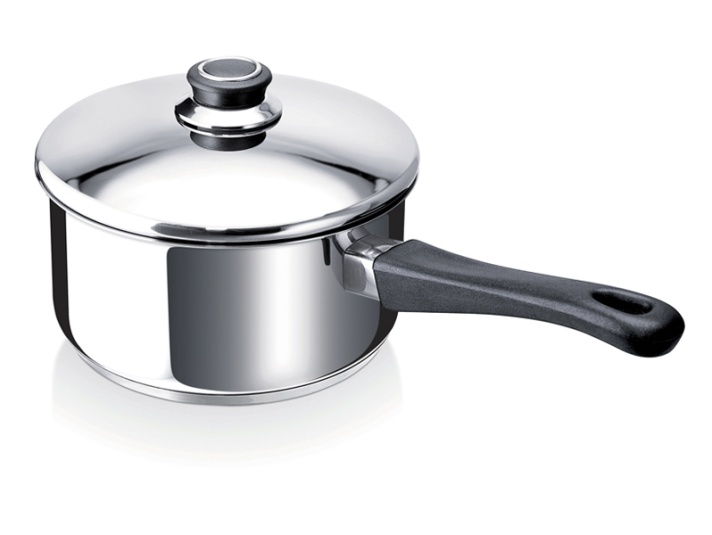 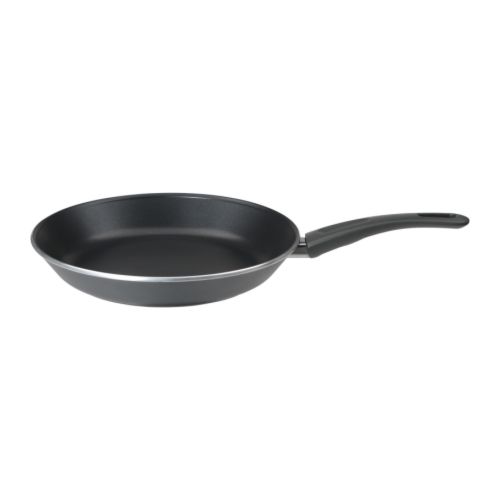 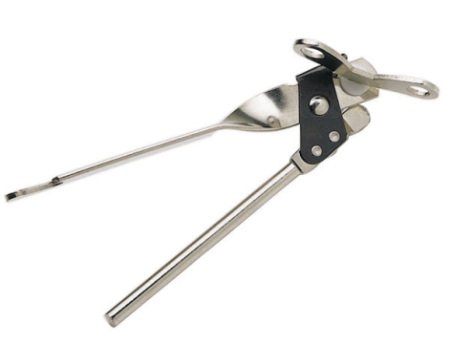 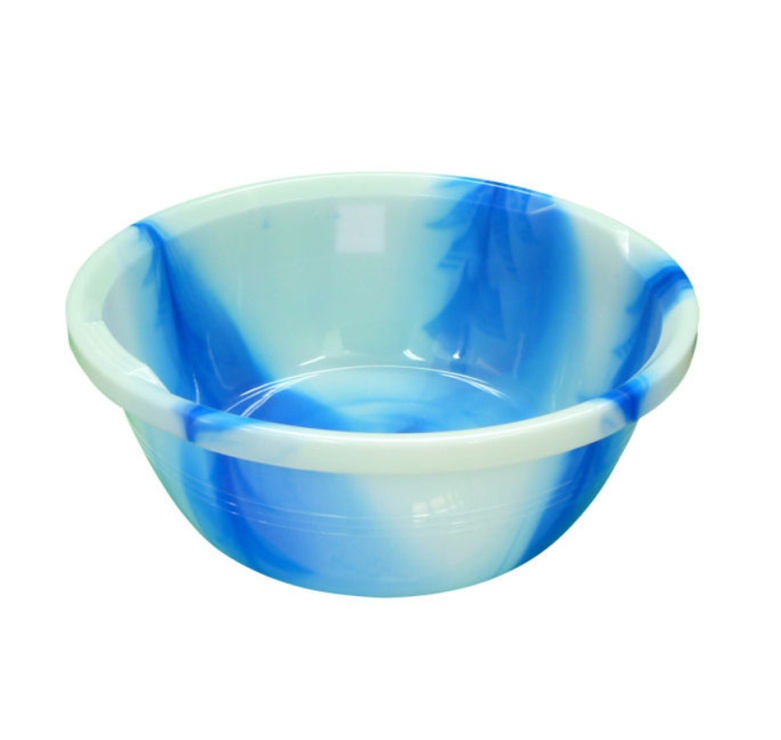 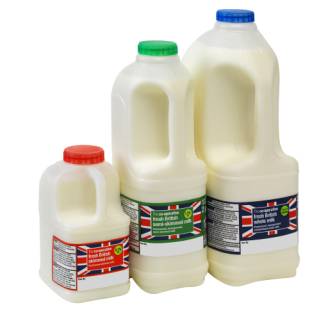 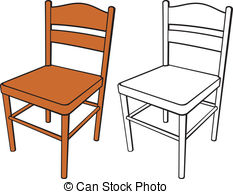 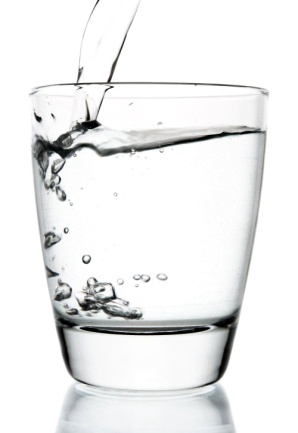 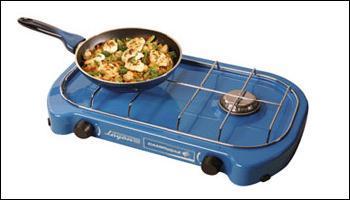 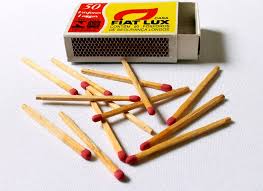 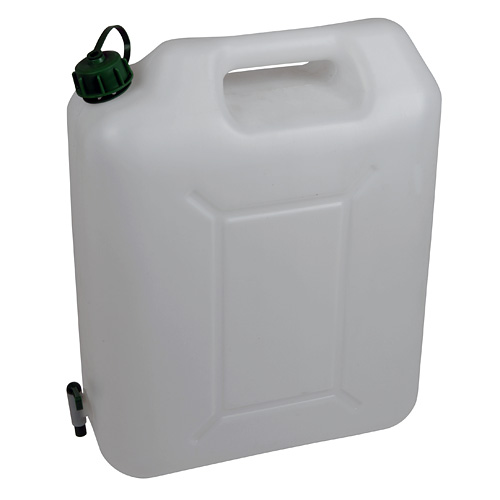 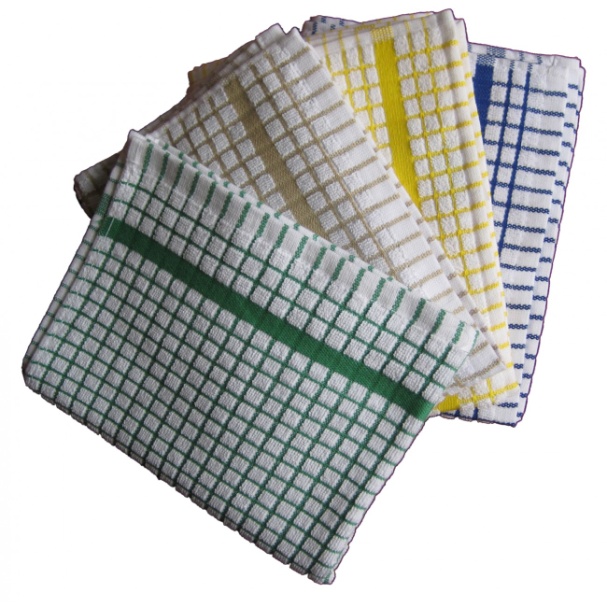 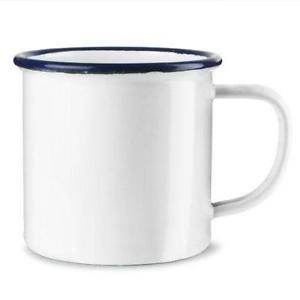 stove          matchesknife            forkspoon           bowl            cupplate            frying pan       saucepan basin           tin opener        glasswater container      mug         tea towel